Nom : 		Groupe : 		Vision 1 
Exercices de révisionComplète le texte suivant.a) Dans la projection parallèle, la perspective ______________________, contrairement à la perspective ____________________, demande que les mesures des arêtes fuyantes soient réduites de moitié par rapport à leur mesure réelle. b) La perspective __________________________________ et la perspective axonométrique demandent que l’on trace ___________________ de l’objet au premier plan. c) Dans la perspective axonométrique, l’angle formé par les arêtes fuyantes et l’horizontal mesure généralement 		 degrés.2) Associe les expressions de la colonne de droite à chacun des énoncés de la colonne de gauche.3) Effectue les opérations suivantes et simplifie tes réponsesa)  (2ab • 3)2=  							b)  (2ab + 3)2=c)    							d)  (2ab - 3)2=e) x (2x² + 4x – 8)= 					f)   5x (x – 2) + 3x (-x + 5)=	 g)  3x (x – y) + (2x – 5y)²=							h) (3r – 5) (4r – 3)=	i)   –x2 + (9x - 4)2 + 27x(x + 3)	=					j) (a –  b)2=k) (6x + 8) (x – 5) =								l) =m) (2c – 5d) (3c – d) – (c + 3d) (3c + d) =			n) 		o) 									p) q) =	4) Résous les équations suivantes.a)  3(2c – 4) – 2c + 4 = -2(2c – 4) 		b)   -p + 5 – 3(-p + 5) = c)   - 4 = 3(2k – 8) + 4 				d)  e)  						f)  g)  					h) 					5)  Isole la variable demandée à partir de l’équation donnée.a) AL = PB • h        , isole h		b)	AT = PB • h + 2AB   , isole h c) AT = PB • h + 2AB      , isole AB		d)	AL = 2rh   ,   isole re)  AT = 2rh + 2r2    , isole 		f)        AL =   ,  isole apg)  AT = + AB   , isole PB   		h)  AT = + AB   , isole AB   i)  AT = rac + r2 , isole ac			j) AT = 4r2  ,   isole r6)   Détermine la mesure de la hauteur d’une pyramide droite sachant que son apothème mesure 30 cm et que la diagonale de sa base carrée mesure 28 cm.    
Arrondis tes calculs et ta réponse au millième près (aucune justification en mots).Réponse :										7)  Choisis, parmi les affirmations suivantes, celles qui sont vraies. Dans tout triangle rectangle, la mesure de l’hypoténuse est le double de la mesure de la cathète opposée à l’angle de 30°.L’aire latérale d’une demi-sphère est calculée par la formule 2r2.La pyramide à base carrée est un polyèdre régulier.L’apothème de la base d’une pyramide est la perpendiculaire abaissée de l’apex sur des côtés de la base.La diagonale d’un carré se calcule par la formule c.Réponse : Les affirmations vraies sont 		.8)	Calcule l’aire totale exacte de ce solide formé d’un cône et d’une demi-sphère de même rayon, sachant que l’apothème du cône mesure . 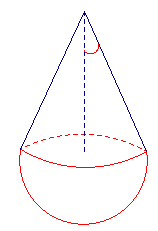 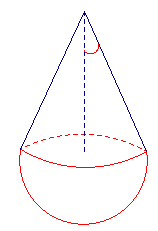 Réponse :										9)	Calcule l’aire totale exacte d’une pyramide régulière à base octogonale (base à 8 côtés) en sachant que : le côté de la base mesure 10 dam, l’apothème de la base mesure 12 dam, l’apothème de la pyramide mesure 13 dam et la hauteur de la pyramide est de 5 dam. Exprime ta réponse en m2.Réponse :										10)	 a) En utilisant des nombres et uniquement les variables ci-dessous dans la réponse finale,
     exprime algébriquement l’aire totale de ce solide.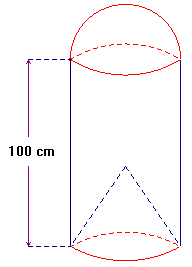 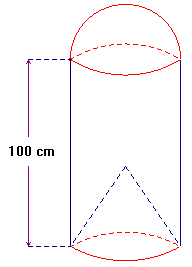 b) Calcule l’aire totale exacte de ce solide. Ce solide est composé d’un cylindre droit dont la circonférence est de 66π cm et est surmonté d’une demi-sphère à l’une de ses extrémités. L’autre extrémité du cylindre est creusée d’un cône circulaire droit dont la hauteur mesure  et dont l’apothème mesure 0,65 m. Réponse :									11)	Albert veut se rendre à la nage chez Béatrice.  Il doit alors traverser, en ligne droite, une rivière.  Le courant de la rivière étant très fort, il est déporté vers la maison de son ami Conrad, chez qui il arrive bien malgré lui. La distance entre la maison de Conrad et celle de Béatrice est de 40 mètres.		Sachant que la distance entre la maison d’Albert et celle de Conrad est le triple de la largeur de la rivière,  quelle est la largeur de cette rivière?  Arrondis ta réponse au millième près. 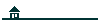 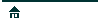 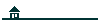 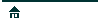 Réponse :										12)  Deux cyclistes quittent ensemble le même endroit et se dirigent l’un vers le nord
       (haut) et  l’autre vers l’est (droite). Lorsque le premier a parcouru  et le  
       second, , à quelle distance se trouvent-ils l’un de l’autre? 
       Prends soin d’écrire toute ta démarche et d’arrondir ta réponse au centième près 
       (aucune justification en mots)Réponse : 											13) Trouve la mesure de, sachant que : m= , m= , 
m= 4,875 cm, m=  et m= . Arrondis ta réponse au millième près.






Réponse : 										14) Sachant que le segment mesure , trouve la mesure exacte du segment. 
 Prends soin d’écrire tes calculs et toute ta démarche (aucune justification en mots).  

Réponse : Le segment EF mesure ______________________15) Quelle est la mesure de CD? Arrondis tes calculs au millième près.16)  On achète un coffre à outils qui mesure  de longueur,  de largeur et 2 m de hauteur. Quelle est la longueur maximale d’un outil qu’on pourrait y ranger? Arrondis tes calculs au centième près.Notions de la vision 1Vocabulaire algébriqueOpérations algébriques (simplifications d’expressions algébriques)Loi des exposantsDouble distributivitéRésolution d’équationsTriangle rectangle (théorème de Pythagore, angle de 30°, diagonales d’un prisme)Aire des solides décomposablesPerspectives parallèles et centralesRÉPONSES#1a) cavalière, axonométriqueb) À deux points de fuite, arête verticaleb) À deux points de fuite, arête verticaleb) À deux points de fuite, arête verticaleb) À deux points de fuite, arête verticalec) 30c) 30#2a)   et 	2	 	b)   et 	1		c)   et 	4		d)   et 	6a)   et 	2	 	b)   et 	1		c)   et 	4		d)   et 	6a)   et 	2	 	b)   et 	1		c)   et 	4		d)   et 	6a)   et 	2	 	b)   et 	1		c)   et 	4		d)   et 	6a)   et 	2	 	b)   et 	1		c)   et 	4		d)   et 	6a)   et 	2	 	b)   et 	1		c)   et 	4		d)   et 	6a)   et 	2	 	b)   et 	1		c)   et 	4		d)   et 	6#3a)   36a2b2b)   4a2b2 + 12ab + 9b)   4a2b2 + 12ab + 9c)  c)  d)  4a2b2 – 12ab + 9d)  4a2b2 – 12ab + 9e) x³ + 3x² - 6xf) - + 5xf) - + 5xg) 7x² - 23xy + 25y²g) 7x² - 23xy + 25y²h)  12r² - 29r + 15h)  12r² - 29r + 15i) 107x2 + 9x + 16	j) j) k)  6x² - 22x – 40k)  6x² - 22x – 40l) -12x2 + 24x - 16l) -12x2 + 24x - 16m)  3c² - 27cd + 2d²n)  - 2y + 1n)  - 2y + 1o) 9x4o) 9x4p)    x2 - 3x – 7p)    x2 - 3x – 7q)-6a2x – 8ax3 + 2x5 - 1#4a)   c = 2	b)    p = b)    p = c)  k = 3	c)  k = 3	d)   z = d)   z = e) a = -         f) x = 3f) x = 3g) y = g) y = h) x = - h) x = - #5a) h = b) h =  b) h =  c) AB = c) AB = d) r = d) r = e)           ou
    f)  = f)  = g)   oug)   ouh) h) i)  =         ou
    = j) j) #6h ≈ 26,533 cm#7 1, 2, 5   #8AT = 324 m2   #9AT = 100 000 m2#10a ) b) AT = 12 243 cm2b) AT = 12 243 cm2#11La distance est d’environ 14,142 mètres.La distance est d’environ 14,142 mètres.La distance est d’environ 14,142 mètres.#12Les deux cyclistes se trouvent à environ 14,84 km de distance.Les deux cyclistes se trouvent à environ 14,84 km de distance.Les deux cyclistes se trouvent à environ 14,84 km de distance.Les deux cyclistes se trouvent à environ 14,84 km de distance.Les deux cyclistes se trouvent à environ 14,84 km de distance.Les deux cyclistes se trouvent à environ 14,84 km de distance.Les deux cyclistes se trouvent à environ 14,84 km de distance.#13La mesure du côté   est d’environ 7,875 cm.La mesure du côté   est d’environ 7,875 cm.La mesure du côté   est d’environ 7,875 cm.La mesure du côté   est d’environ 7,875 cm.La mesure du côté   est d’environ 7,875 cm.La mesure du côté   est d’environ 7,875 cm.La mesure du côté   est d’environ 7,875 cm.#14Le segment mesure  cm.Le segment mesure  cm.Le segment mesure  cm.Le segment mesure  cm.Le segment mesure  cm.Le segment mesure  cm.Le segment mesure  cm.#15Le segment  mesure environ 12,124 cm.Le segment  mesure environ 12,124 cm.Le segment  mesure environ 12,124 cm.Le segment  mesure environ 12,124 cm.Le segment  mesure environ 12,124 cm.Le segment  mesure environ 12,124 cm.Le segment  mesure environ 12,124 cm.#16La longueur maximale de l’outil est d’environ 2,29 m.La longueur maximale de l’outil est d’environ 2,29 m.La longueur maximale de l’outil est d’environ 2,29 m.La longueur maximale de l’outil est d’environ 2,29 m.La longueur maximale de l’outil est d’environ 2,29 m.La longueur maximale de l’outil est d’environ 2,29 m.La longueur maximale de l’outil est d’environ 2,29 m.